ТЕХНОЛОГИЧЕСКАЯ КАРТА  ОСП 4краткосрочной образовательной практикипо художественно - эстетическому развитиюдля детей 5-7 лет«Ниточка за иголочкой»ФИО педагога - Москвина Ольга Олеговна,Должность - воспитатель МАДОУ детский сад № 34 ОСП 4Дата разработки «15» апреля 2024г.Технический план занятияПриложение 1Схема по техники безопасности при работе с иглой и ножницами.Приложение 2Алгоритм пришивания пуговицы с двумя отверстиями.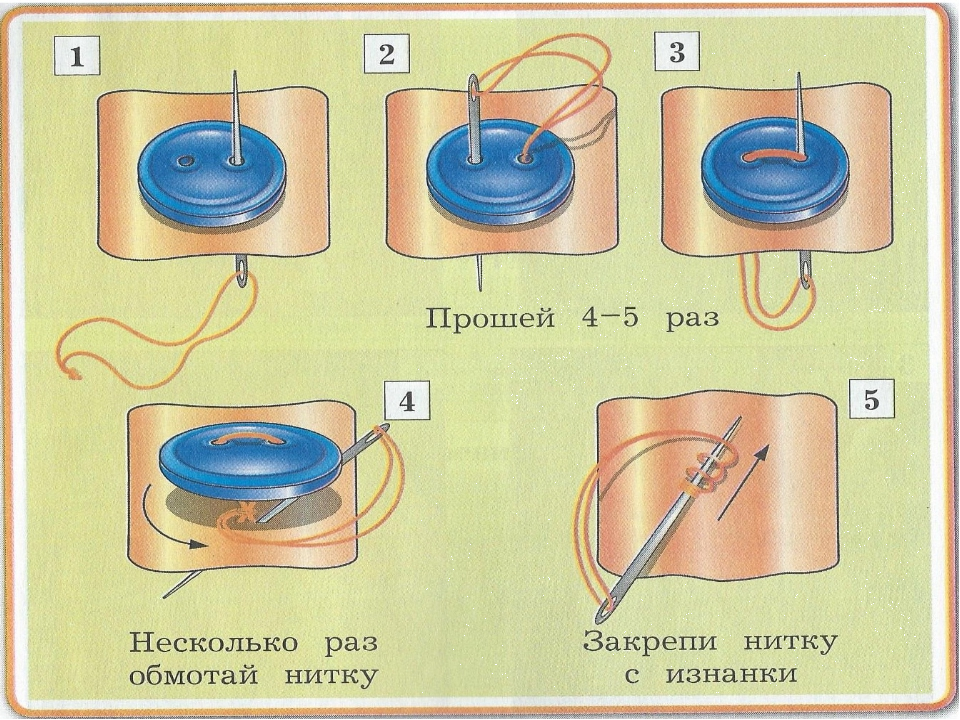 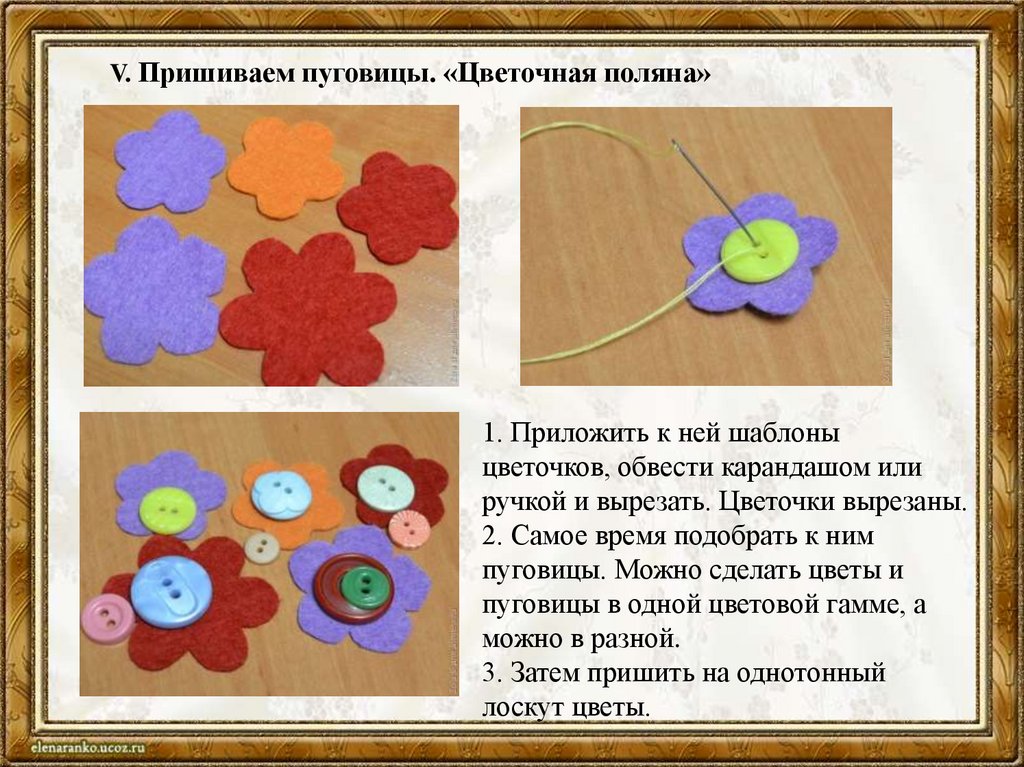 Приложение 3Образцы (примеры) готовых работ.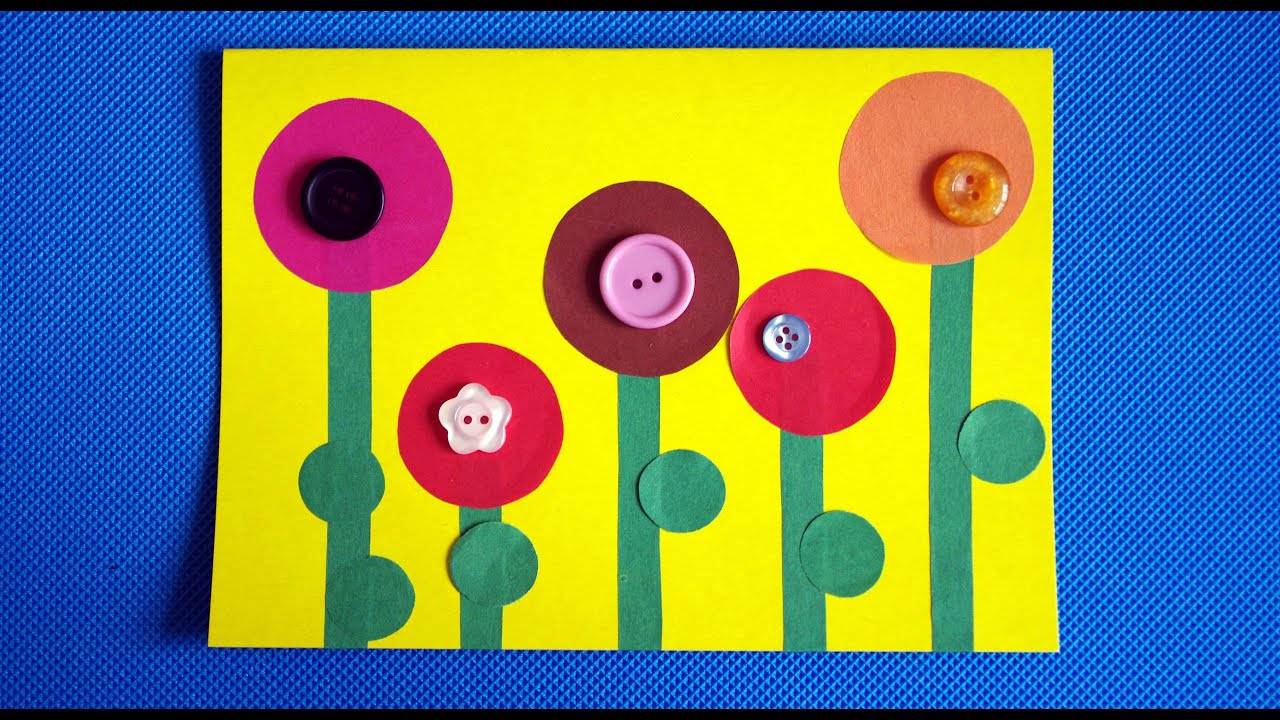 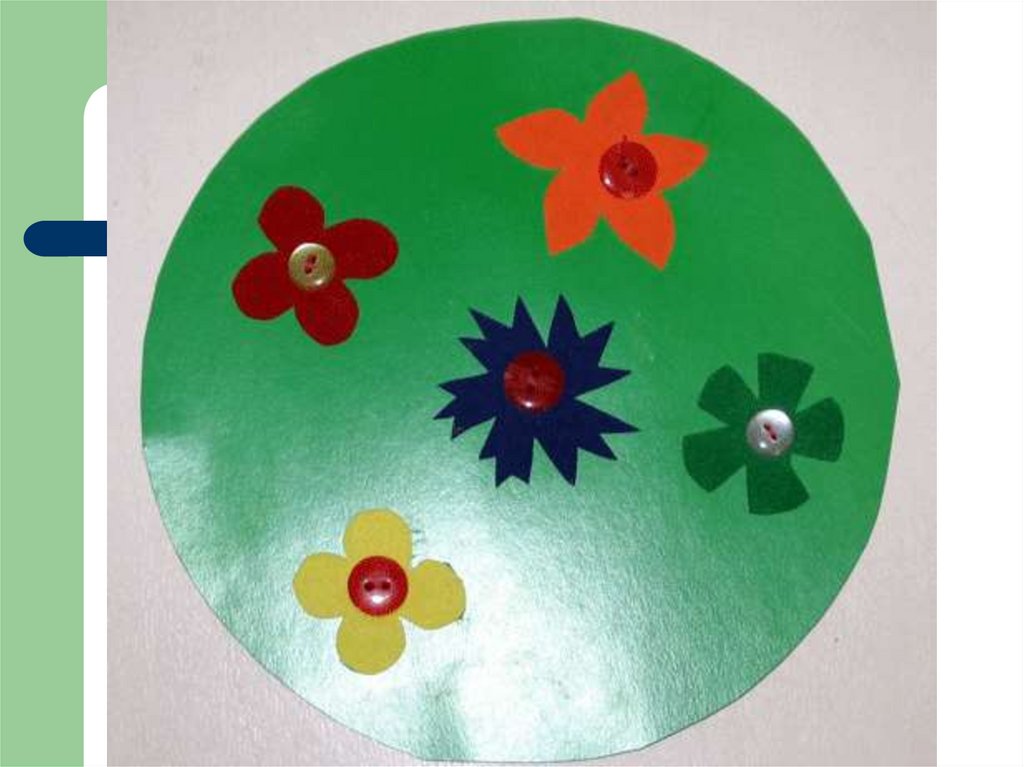 Аннотация для родителей (основная идея, доступная для понимания, чётко и лаконично формулированная)Создать такие условия, чтобы ребёнок с удовольствием мастерил, работал с любым подручным материалом, фантазировал и делал своими руками симпатичные поделки так, чтобы был виден процесс и результат работы – вот главная задача взрослых. Используя нетрадиционные материалы в творчестве с детьми можно реализовать огромное множество идей. Занятия по пришиванию пуговиц способствуют развитию творческих задатков и мелкой моторики рук у детей, помогут самоутвердиться, проявляя индивидуальность, получать результат своего художественного творчества.Цель КОПФормирование у детей навыка пришивания пуговиц и создание мини открытки «Цветы».Количество занятий КОП, их длительность2 занятие по 30 минутМаксимальное количество участников КОП8 человекПеречень материалов и оборудования для проведения КОП• Нитки• Иголка• Ножницы• Альбомный лист• Цветы, вырезанные из бархатной бумаги• Пуговицы• Фломастеры• Альбомные листы• Цветная бумагаПредполагаемые результаты (умения/навыки, созданный продукт)Открытка с цветами из бархатной бумаги, пришитыми на пуговицы.Список литературы, использованный при подготовке КОПНовикова И. В. «Обучение вышивке в детском саду».Максимова М. В. « Вышивка. Первые шаги».Болошистая А. В. , Жукова О. Г. « Волшебная иголка».ЗадачиДеятельность педагогаДеятельность детейПредполагаемый результат1 занятиеТема: «Цветочная полянка»1 занятиеТема: «Цветочная полянка»1 занятиеТема: «Цветочная полянка»1 занятиеТема: «Цветочная полянка»Познакомить с новым способом крепления цветов на «полянку» – пришиванием пуговицы.Демонстрирует материалы для изготовления цветочной полянки, обращает внимание на алгоритм работы.Организовывает работу детей, напоминая ТБ с острыми предметами.Помогает в случае затруднения.Рассматривают материалы и выбирают понравившиеся.Организуют рабочее место, беря всё необходимое для работы.Складывают открытку и пришивают пуговицу следуя алгоритму.Цветочная полянка с цветами из бархатной бумаги, пришитыми на пуговицы.2 занятиеТема: «Оформление открытки»2 занятиеТема: «Оформление открытки»2 занятиеТема: «Оформление открытки»2 занятиеТема: «Оформление открытки»Закреплять знания детей о правилах изготовления открыток.Учить создавать красивые композиции.Предлагает рассмотреть открытки, лежащие на столе и подумать, что же их объединяет.Воспитатель объясняет, что открытки бывают разной формы, размера, цвета, на разные темы и праздники, печатные и самодельные и т.д.Предлагает подумать, как ребёнок хочет оформить открытку для мамы (с уже готовой цветочной поляной).Дети рассматривают открытки, высказывают предположения.Дети выбирают формат открытки, материалы.Изготавливают открытку по шаблонам – алгоритмам.Готовая открытка.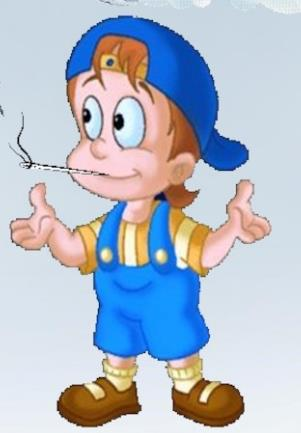 Нельзя брать иголку в рот - это ОПАСНО!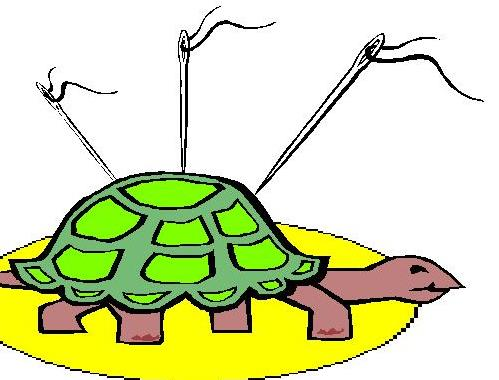 Хранить иголки в игольнице.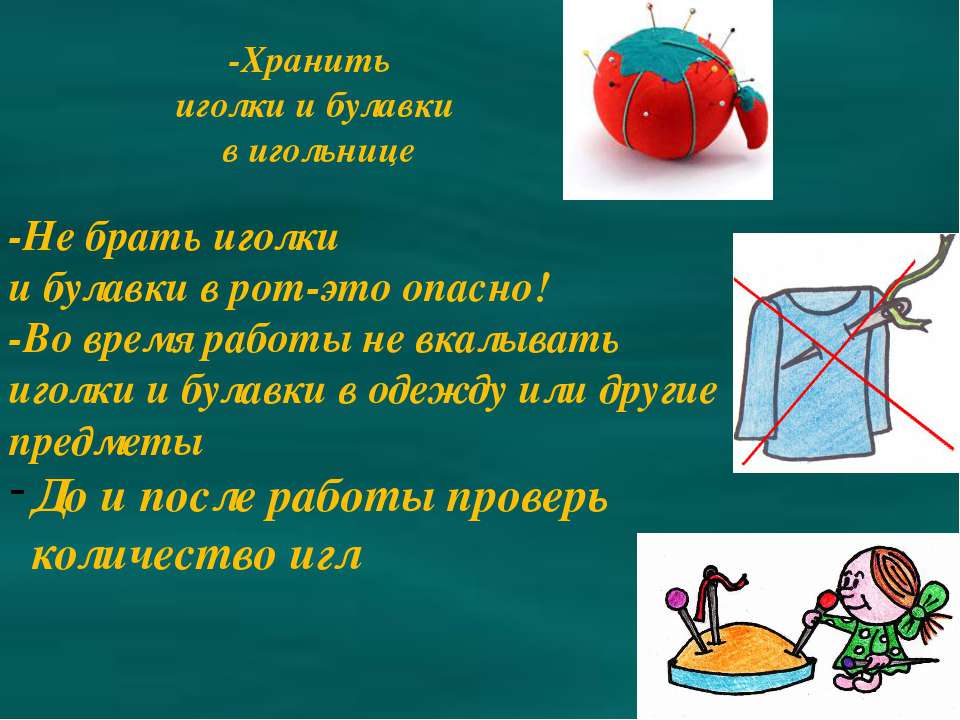 Во время работы не вкалывать иголки в одежду или другие предметы.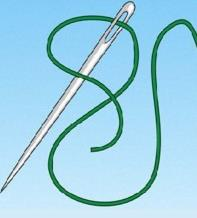 Не оставляйте иголку без нитки.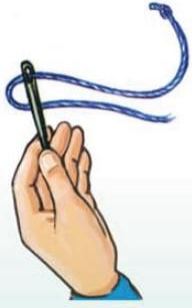 Подавай иглу ушком вперёд вместе с ниткой.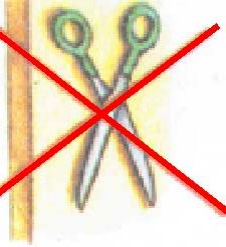 Не оставляйте ножницы на столе в раскрытом виде.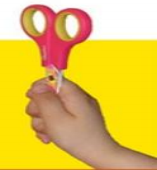 Передавайте ножницы только в закрытом виде, кольцами вперёд.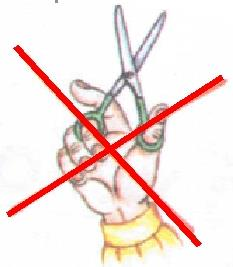 Не держи ножницы концами вверх.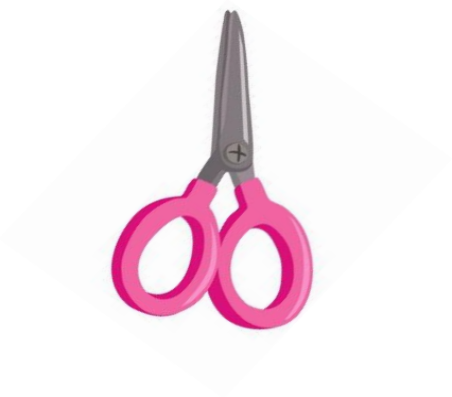 Ножницы должны лежать с правой стороны, с закрытыми концами, кольцами к себе.